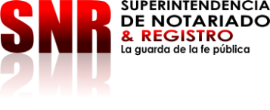 Código:Código:MP - GNTI - PO - 03 - PR - 10 - FR - 01MP - GNTI - PO - 03 - PR - 10 - FR - 01MP - GNTI - PO - 03 - PR - 10 - FR - 01MP - GNTI - PO - 03 - PR - 10 - FR - 01MP - GNTI - PO - 03 - PR - 10 - FR - 01Versión:Versión:22222Fecha:Fecha:11 – 06 - 202111 – 06 - 202111 – 06 - 202111 – 06 - 202111 – 06 - 2021       FORMATO DE CREACION, MODIFICACION O ELIMINACION POLITICA DE BACKUP       FORMATO DE CREACION, MODIFICACION O ELIMINACION POLITICA DE BACKUP       FORMATO DE CREACION, MODIFICACION O ELIMINACION POLITICA DE BACKUP       FORMATO DE CREACION, MODIFICACION O ELIMINACION POLITICA DE BACKUP       FORMATO DE CREACION, MODIFICACION O ELIMINACION POLITICA DE BACKUP       FORMATO DE CREACION, MODIFICACION O ELIMINACION POLITICA DE BACKUP       FORMATO DE CREACION, MODIFICACION O ELIMINACION POLITICA DE BACKUP       FORMATO DE CREACION, MODIFICACION O ELIMINACION POLITICA DE BACKUP       FORMATO DE CREACION, MODIFICACION O ELIMINACION POLITICA DE BACKUP       FORMATO DE CREACION, MODIFICACION O ELIMINACION POLITICA DE BACKUP       FORMATO DE CREACION, MODIFICACION O ELIMINACION POLITICA DE BACKUP       FORMATO DE CREACION, MODIFICACION O ELIMINACION POLITICA DE BACKUP       FORMATO DE CREACION, MODIFICACION O ELIMINACION POLITICA DE BACKUP       FORMATO DE CREACION, MODIFICACION O ELIMINACION POLITICA DE BACKUP       FORMATO DE CREACION, MODIFICACION O ELIMINACION POLITICA DE BACKUP       FORMATO DE CREACION, MODIFICACION O ELIMINACION POLITICA DE BACKUP       FORMATO DE CREACION, MODIFICACION O ELIMINACION POLITICA DE BACKUP       FORMATO DE CREACION, MODIFICACION O ELIMINACION POLITICA DE BACKUPCREACIONXXMODIFICACIONMODIFICACIONMODIFICACIONELIMINACIONELIMINACIONELIMINACIONELIMINACIONELIMINACIONSolicitud de Política de Backup ProgramadaSolicitud de Política de Backup ProgramadaSolicitud de Política de Backup ProgramadaSolicitud de Política de Backup ProgramadaSolicitud de Política de Backup ProgramadaXX Solicitud de Backup Temporal Solicitud de Backup Temporal Solicitud de Backup Temporal Solicitud de Backup Temporal Solicitud de Backup Temporal Solicitud de Backup Temporal Solicitud de Backup Temporal Solicitud de Backup Temporal Solicitud de Backup TemporalNombre de Política:Nombre de Política:Fecha de Solicitud:Fecha de Solicitud:Número de Cambio:Número de Cambio:Número de Cambio:Número de Cambio:Fecha de Puesta en Marcha:Fecha de Puesta en Marcha:************Fecha de Finalización:Fecha de Finalización:Número de Solicitud: Número de Solicitud: Número de Solicitud: Número de Solicitud:                                                             DD                 MM             AAAA                                                            DD                 MM             AAAA                                                            DD                 MM             AAAA                                                            DD                 MM             AAAA                                                            DD                 MM             AAAA                                                            DD                 MM             AAAA                                                            DD                 MM             AAAA                                                            DD                 MM             AAAA                                                            DD                 MM             AAAA                                                            DD                 MM             AAAA                                                            DD                 MM             AAAA                                                            DD                 MM             AAAA                                                            DD                 MM             AAAA                                                            DD                 MM             AAAA                                                            DD                 MM             AAAA                                                            DD                 MM             AAAA                                                            DD                 MM             AAAA                                                            DD                 MM             AAAADetalleDetalleDetalleDetalleDetalleDetalleDetalleDetalleDetalleDetalleDetalleDetalleDetalleDetalleDetalleDetalleDetalleDetalleSolicitante del Respaldo (Aplicaciones y servicios: Líder Técnico; Usuario Final: Jefe de Área)Solicitante del Respaldo (Aplicaciones y servicios: Líder Técnico; Usuario Final: Jefe de Área)Solicitante del Respaldo (Aplicaciones y servicios: Líder Técnico; Usuario Final: Jefe de Área)Solicitante del Respaldo (Aplicaciones y servicios: Líder Técnico; Usuario Final: Jefe de Área)Solicitante del Respaldo (Aplicaciones y servicios: Líder Técnico; Usuario Final: Jefe de Área)Solicitante del Respaldo (Aplicaciones y servicios: Líder Técnico; Usuario Final: Jefe de Área)Solicitante del Respaldo (Aplicaciones y servicios: Líder Técnico; Usuario Final: Jefe de Área)Solicitante del Respaldo (Aplicaciones y servicios: Líder Técnico; Usuario Final: Jefe de Área)Solicitante del Respaldo (Aplicaciones y servicios: Líder Técnico; Usuario Final: Jefe de Área)Solicitante del Respaldo (Aplicaciones y servicios: Líder Técnico; Usuario Final: Jefe de Área)Solicitante del Respaldo (Aplicaciones y servicios: Líder Técnico; Usuario Final: Jefe de Área)Solicitante del Respaldo (Aplicaciones y servicios: Líder Técnico; Usuario Final: Jefe de Área)Solicitante del Respaldo (Aplicaciones y servicios: Líder Técnico; Usuario Final: Jefe de Área)Solicitante del Respaldo (Aplicaciones y servicios: Líder Técnico; Usuario Final: Jefe de Área)Solicitante del Respaldo (Aplicaciones y servicios: Líder Técnico; Usuario Final: Jefe de Área)Solicitante del Respaldo (Aplicaciones y servicios: Líder Técnico; Usuario Final: Jefe de Área)Solicitante del Respaldo (Aplicaciones y servicios: Líder Técnico; Usuario Final: Jefe de Área)Solicitante del Respaldo (Aplicaciones y servicios: Líder Técnico; Usuario Final: Jefe de Área)Nombres y Apellidos:Nombres y Apellidos:Cargo:Cargo:Información del ServidorInformación del ServidorInformación del ServidorInformación del ServidorInformación del ServidorInformación del ServidorInformación del ServidorInformación del ServidorInformación del ServidorInformación del ServidorInformación del ServidorInformación del ServidorInformación del ServidorInformación del ServidorInformación del ServidorInformación del ServidorInformación del ServidorInformación del ServidorNombre del Servidor:Nombre del Servidor:Dirección IP del Servidor: Dirección IP del Servidor: Dirección IP del Servidor: Dirección IP del Servidor: Dirección IP del Servidor: Dirección IP del Servidor: Tipo de Servidor: Físico/Virtual¿Cual?:Información de Política Sugerida por el SolicitanteInformación de Política Sugerida por el SolicitanteInformación de Política Sugerida por el SolicitanteInformación de Política Sugerida por el SolicitanteInformación de Política Sugerida por el SolicitanteInformación de Política Sugerida por el SolicitanteInformación de Política Sugerida por el SolicitanteInformación de Política Sugerida por el SolicitanteInformación de Política Sugerida por el SolicitanteInformación de Política Sugerida por el SolicitanteInformación de Política Sugerida por el SolicitanteInformación de Política Sugerida por el SolicitanteInformación de Política Sugerida por el SolicitanteInformación de Política Sugerida por el SolicitanteInformación de Política Sugerida por el SolicitanteInformación de Política Sugerida por el SolicitanteInformación de Política Sugerida por el SolicitanteInformación de Política Sugerida por el SolicitanteNota: LOS SIGUIENTES CUADROS DEBEN SER REGISTRADOS PARA CADA APLICACIÓN O FILESYSTEM (DIRECTORIOS), QUE REQUIERAN DEFINICIÓN DE POLÍTICAS.Nota: LOS SIGUIENTES CUADROS DEBEN SER REGISTRADOS PARA CADA APLICACIÓN O FILESYSTEM (DIRECTORIOS), QUE REQUIERAN DEFINICIÓN DE POLÍTICAS.Nota: LOS SIGUIENTES CUADROS DEBEN SER REGISTRADOS PARA CADA APLICACIÓN O FILESYSTEM (DIRECTORIOS), QUE REQUIERAN DEFINICIÓN DE POLÍTICAS.Nota: LOS SIGUIENTES CUADROS DEBEN SER REGISTRADOS PARA CADA APLICACIÓN O FILESYSTEM (DIRECTORIOS), QUE REQUIERAN DEFINICIÓN DE POLÍTICAS.Nota: LOS SIGUIENTES CUADROS DEBEN SER REGISTRADOS PARA CADA APLICACIÓN O FILESYSTEM (DIRECTORIOS), QUE REQUIERAN DEFINICIÓN DE POLÍTICAS.Nota: LOS SIGUIENTES CUADROS DEBEN SER REGISTRADOS PARA CADA APLICACIÓN O FILESYSTEM (DIRECTORIOS), QUE REQUIERAN DEFINICIÓN DE POLÍTICAS.Nota: LOS SIGUIENTES CUADROS DEBEN SER REGISTRADOS PARA CADA APLICACIÓN O FILESYSTEM (DIRECTORIOS), QUE REQUIERAN DEFINICIÓN DE POLÍTICAS.Nota: LOS SIGUIENTES CUADROS DEBEN SER REGISTRADOS PARA CADA APLICACIÓN O FILESYSTEM (DIRECTORIOS), QUE REQUIERAN DEFINICIÓN DE POLÍTICAS.Nota: LOS SIGUIENTES CUADROS DEBEN SER REGISTRADOS PARA CADA APLICACIÓN O FILESYSTEM (DIRECTORIOS), QUE REQUIERAN DEFINICIÓN DE POLÍTICAS.Nota: LOS SIGUIENTES CUADROS DEBEN SER REGISTRADOS PARA CADA APLICACIÓN O FILESYSTEM (DIRECTORIOS), QUE REQUIERAN DEFINICIÓN DE POLÍTICAS.Nota: LOS SIGUIENTES CUADROS DEBEN SER REGISTRADOS PARA CADA APLICACIÓN O FILESYSTEM (DIRECTORIOS), QUE REQUIERAN DEFINICIÓN DE POLÍTICAS.Nota: LOS SIGUIENTES CUADROS DEBEN SER REGISTRADOS PARA CADA APLICACIÓN O FILESYSTEM (DIRECTORIOS), QUE REQUIERAN DEFINICIÓN DE POLÍTICAS.Nota: LOS SIGUIENTES CUADROS DEBEN SER REGISTRADOS PARA CADA APLICACIÓN O FILESYSTEM (DIRECTORIOS), QUE REQUIERAN DEFINICIÓN DE POLÍTICAS.Nota: LOS SIGUIENTES CUADROS DEBEN SER REGISTRADOS PARA CADA APLICACIÓN O FILESYSTEM (DIRECTORIOS), QUE REQUIERAN DEFINICIÓN DE POLÍTICAS.Nota: LOS SIGUIENTES CUADROS DEBEN SER REGISTRADOS PARA CADA APLICACIÓN O FILESYSTEM (DIRECTORIOS), QUE REQUIERAN DEFINICIÓN DE POLÍTICAS.Nota: LOS SIGUIENTES CUADROS DEBEN SER REGISTRADOS PARA CADA APLICACIÓN O FILESYSTEM (DIRECTORIOS), QUE REQUIERAN DEFINICIÓN DE POLÍTICAS.Nota: LOS SIGUIENTES CUADROS DEBEN SER REGISTRADOS PARA CADA APLICACIÓN O FILESYSTEM (DIRECTORIOS), QUE REQUIERAN DEFINICIÓN DE POLÍTICAS.Nota: LOS SIGUIENTES CUADROS DEBEN SER REGISTRADOS PARA CADA APLICACIÓN O FILESYSTEM (DIRECTORIOS), QUE REQUIERAN DEFINICIÓN DE POLÍTICAS.PolíticaPolíticaPolíticaPolíticaPolíticaPolíticaPolíticaPolíticaPolíticaPolíticaPolíticaPolíticaPolíticaPolíticaPolíticaPolíticaPolíticaPolíticaTipo/Fuente de datos: (Ej.: File System (carpetas), Base de datos, Archives, snapshot)Tipo/Fuente de datos: (Ej.: File System (carpetas), Base de datos, Archives, snapshot)Tipo/Fuente de datos: (Ej.: File System (carpetas), Base de datos, Archives, snapshot)Tipo/Fuente de datos: (Ej.: File System (carpetas), Base de datos, Archives, snapshot)Snapshot/File systemSnapshot/File systemSnapshot/File systemSnapshot/File systemSnapshot/File systemSnapshot/File systemSnapshot/File systemSnapshot/File systemSnapshot/File systemSnapshot/File systemSnapshot/File systemSnapshot/File systemSnapshot/File systemSnapshot/File systemRutas: (Ejemplo: \\ip_servidor\carpeta1)Rutas: (Ejemplo: \\ip_servidor\carpeta1)Rutas: (Ejemplo: \\ip_servidor\carpeta1)Rutas: (Ejemplo: \\ip_servidor\carpeta1)Nombre de la maquina o RutaNombre de la maquina o RutaNombre de la maquina o RutaNombre de la maquina o RutaNombre de la maquina o RutaNombre de la maquina o RutaDireccion IPDireccion IPDireccion IPDireccion IPDireccion IPDireccion IPDireccion IPDireccion IPRutas: (Ejemplo: \\ip_servidor\carpeta1)Rutas: (Ejemplo: \\ip_servidor\carpeta1)Rutas: (Ejemplo: \\ip_servidor\carpeta1)Rutas: (Ejemplo: \\ip_servidor\carpeta1)Definición de Políticas Definición de Políticas Definición de Políticas Definición de Políticas Definición de Políticas Definición de Políticas Definición de Políticas Definición de Políticas Definición de Políticas Definición de Políticas Definición de Políticas Definición de Políticas Definición de Políticas Definición de Políticas Definición de Políticas Definición de Políticas Definición de Políticas Definición de Políticas Nombre actual: EJEMPLO:
82_lwvm_m_ss_prdgestionidentidadesca1, descripción nombre actual de la política:  l: linux, w: windows, vm: vmware, m: monthly, ss: snapshot, prdgestionidentidadesca1: (<aplicativo/máquina/bd>)Nombre actual: EJEMPLO:
82_lwvm_m_ss_prdgestionidentidadesca1, descripción nombre actual de la política:  l: linux, w: windows, vm: vmware, m: monthly, ss: snapshot, prdgestionidentidadesca1: (<aplicativo/máquina/bd>)Nombre actual: EJEMPLO:
82_lwvm_m_ss_prdgestionidentidadesca1, descripción nombre actual de la política:  l: linux, w: windows, vm: vmware, m: monthly, ss: snapshot, prdgestionidentidadesca1: (<aplicativo/máquina/bd>)Nombre actual: EJEMPLO:
82_lwvm_m_ss_prdgestionidentidadesca1, descripción nombre actual de la política:  l: linux, w: windows, vm: vmware, m: monthly, ss: snapshot, prdgestionidentidadesca1: (<aplicativo/máquina/bd>)Nombre actual: EJEMPLO:
82_lwvm_m_ss_prdgestionidentidadesca1, descripción nombre actual de la política:  l: linux, w: windows, vm: vmware, m: monthly, ss: snapshot, prdgestionidentidadesca1: (<aplicativo/máquina/bd>)Nombre actual: EJEMPLO:
82_lwvm_m_ss_prdgestionidentidadesca1, descripción nombre actual de la política:  l: linux, w: windows, vm: vmware, m: monthly, ss: snapshot, prdgestionidentidadesca1: (<aplicativo/máquina/bd>)Nombre actual: EJEMPLO:
82_lwvm_m_ss_prdgestionidentidadesca1, descripción nombre actual de la política:  l: linux, w: windows, vm: vmware, m: monthly, ss: snapshot, prdgestionidentidadesca1: (<aplicativo/máquina/bd>)Nombre actual: EJEMPLO:
82_lwvm_m_ss_prdgestionidentidadesca1, descripción nombre actual de la política:  l: linux, w: windows, vm: vmware, m: monthly, ss: snapshot, prdgestionidentidadesca1: (<aplicativo/máquina/bd>)Nombre actual: EJEMPLO:
82_lwvm_m_ss_prdgestionidentidadesca1, descripción nombre actual de la política:  l: linux, w: windows, vm: vmware, m: monthly, ss: snapshot, prdgestionidentidadesca1: (<aplicativo/máquina/bd>)Nombre actual: EJEMPLO:
82_lwvm_m_ss_prdgestionidentidadesca1, descripción nombre actual de la política:  l: linux, w: windows, vm: vmware, m: monthly, ss: snapshot, prdgestionidentidadesca1: (<aplicativo/máquina/bd>)Nombre actual: EJEMPLO:
82_lwvm_m_ss_prdgestionidentidadesca1, descripción nombre actual de la política:  l: linux, w: windows, vm: vmware, m: monthly, ss: snapshot, prdgestionidentidadesca1: (<aplicativo/máquina/bd>)Nombre actual: EJEMPLO:
82_lwvm_m_ss_prdgestionidentidadesca1, descripción nombre actual de la política:  l: linux, w: windows, vm: vmware, m: monthly, ss: snapshot, prdgestionidentidadesca1: (<aplicativo/máquina/bd>)Nombre actual: EJEMPLO:
82_lwvm_m_ss_prdgestionidentidadesca1, descripción nombre actual de la política:  l: linux, w: windows, vm: vmware, m: monthly, ss: snapshot, prdgestionidentidadesca1: (<aplicativo/máquina/bd>)Nombre actual: EJEMPLO:
82_lwvm_m_ss_prdgestionidentidadesca1, descripción nombre actual de la política:  l: linux, w: windows, vm: vmware, m: monthly, ss: snapshot, prdgestionidentidadesca1: (<aplicativo/máquina/bd>)Nombre actual: EJEMPLO:
82_lwvm_m_ss_prdgestionidentidadesca1, descripción nombre actual de la política:  l: linux, w: windows, vm: vmware, m: monthly, ss: snapshot, prdgestionidentidadesca1: (<aplicativo/máquina/bd>)Nombre actual: EJEMPLO:
82_lwvm_m_ss_prdgestionidentidadesca1, descripción nombre actual de la política:  l: linux, w: windows, vm: vmware, m: monthly, ss: snapshot, prdgestionidentidadesca1: (<aplicativo/máquina/bd>)Nombre actual: EJEMPLO:
82_lwvm_m_ss_prdgestionidentidadesca1, descripción nombre actual de la política:  l: linux, w: windows, vm: vmware, m: monthly, ss: snapshot, prdgestionidentidadesca1: (<aplicativo/máquina/bd>)Nombre actual: EJEMPLO:
82_lwvm_m_ss_prdgestionidentidadesca1, descripción nombre actual de la política:  l: linux, w: windows, vm: vmware, m: monthly, ss: snapshot, prdgestionidentidadesca1: (<aplicativo/máquina/bd>)Observaciones: EJEMPLO:Por solicitud del ing. Edwin Rincón se agrega schedule quincenal a la política y se modifica la retención del calendario mensual a 4 meses. el día 30/01/2020 se realiza la modificación de nombre de una de las maquinas a respaldar (prdcacaaccessgateway_2 por prdcaaccessgateway_2)Observaciones: EJEMPLO:Por solicitud del ing. Edwin Rincón se agrega schedule quincenal a la política y se modifica la retención del calendario mensual a 4 meses. el día 30/01/2020 se realiza la modificación de nombre de una de las maquinas a respaldar (prdcacaaccessgateway_2 por prdcaaccessgateway_2)Observaciones: EJEMPLO:Por solicitud del ing. Edwin Rincón se agrega schedule quincenal a la política y se modifica la retención del calendario mensual a 4 meses. el día 30/01/2020 se realiza la modificación de nombre de una de las maquinas a respaldar (prdcacaaccessgateway_2 por prdcaaccessgateway_2)Observaciones: EJEMPLO:Por solicitud del ing. Edwin Rincón se agrega schedule quincenal a la política y se modifica la retención del calendario mensual a 4 meses. el día 30/01/2020 se realiza la modificación de nombre de una de las maquinas a respaldar (prdcacaaccessgateway_2 por prdcaaccessgateway_2)Observaciones: EJEMPLO:Por solicitud del ing. Edwin Rincón se agrega schedule quincenal a la política y se modifica la retención del calendario mensual a 4 meses. el día 30/01/2020 se realiza la modificación de nombre de una de las maquinas a respaldar (prdcacaaccessgateway_2 por prdcaaccessgateway_2)Observaciones: EJEMPLO:Por solicitud del ing. Edwin Rincón se agrega schedule quincenal a la política y se modifica la retención del calendario mensual a 4 meses. el día 30/01/2020 se realiza la modificación de nombre de una de las maquinas a respaldar (prdcacaaccessgateway_2 por prdcaaccessgateway_2)Observaciones: EJEMPLO:Por solicitud del ing. Edwin Rincón se agrega schedule quincenal a la política y se modifica la retención del calendario mensual a 4 meses. el día 30/01/2020 se realiza la modificación de nombre de una de las maquinas a respaldar (prdcacaaccessgateway_2 por prdcaaccessgateway_2)Observaciones: EJEMPLO:Por solicitud del ing. Edwin Rincón se agrega schedule quincenal a la política y se modifica la retención del calendario mensual a 4 meses. el día 30/01/2020 se realiza la modificación de nombre de una de las maquinas a respaldar (prdcacaaccessgateway_2 por prdcaaccessgateway_2)Observaciones: EJEMPLO:Por solicitud del ing. Edwin Rincón se agrega schedule quincenal a la política y se modifica la retención del calendario mensual a 4 meses. el día 30/01/2020 se realiza la modificación de nombre de una de las maquinas a respaldar (prdcacaaccessgateway_2 por prdcaaccessgateway_2)Observaciones: EJEMPLO:Por solicitud del ing. Edwin Rincón se agrega schedule quincenal a la política y se modifica la retención del calendario mensual a 4 meses. el día 30/01/2020 se realiza la modificación de nombre de una de las maquinas a respaldar (prdcacaaccessgateway_2 por prdcaaccessgateway_2)Observaciones: EJEMPLO:Por solicitud del ing. Edwin Rincón se agrega schedule quincenal a la política y se modifica la retención del calendario mensual a 4 meses. el día 30/01/2020 se realiza la modificación de nombre de una de las maquinas a respaldar (prdcacaaccessgateway_2 por prdcaaccessgateway_2)Observaciones: EJEMPLO:Por solicitud del ing. Edwin Rincón se agrega schedule quincenal a la política y se modifica la retención del calendario mensual a 4 meses. el día 30/01/2020 se realiza la modificación de nombre de una de las maquinas a respaldar (prdcacaaccessgateway_2 por prdcaaccessgateway_2)Observaciones: EJEMPLO:Por solicitud del ing. Edwin Rincón se agrega schedule quincenal a la política y se modifica la retención del calendario mensual a 4 meses. el día 30/01/2020 se realiza la modificación de nombre de una de las maquinas a respaldar (prdcacaaccessgateway_2 por prdcaaccessgateway_2)Observaciones: EJEMPLO:Por solicitud del ing. Edwin Rincón se agrega schedule quincenal a la política y se modifica la retención del calendario mensual a 4 meses. el día 30/01/2020 se realiza la modificación de nombre de una de las maquinas a respaldar (prdcacaaccessgateway_2 por prdcaaccessgateway_2)Observaciones: EJEMPLO:Por solicitud del ing. Edwin Rincón se agrega schedule quincenal a la política y se modifica la retención del calendario mensual a 4 meses. el día 30/01/2020 se realiza la modificación de nombre de una de las maquinas a respaldar (prdcacaaccessgateway_2 por prdcaaccessgateway_2)Observaciones: EJEMPLO:Por solicitud del ing. Edwin Rincón se agrega schedule quincenal a la política y se modifica la retención del calendario mensual a 4 meses. el día 30/01/2020 se realiza la modificación de nombre de una de las maquinas a respaldar (prdcacaaccessgateway_2 por prdcaaccessgateway_2)Observaciones: EJEMPLO:Por solicitud del ing. Edwin Rincón se agrega schedule quincenal a la política y se modifica la retención del calendario mensual a 4 meses. el día 30/01/2020 se realiza la modificación de nombre de una de las maquinas a respaldar (prdcacaaccessgateway_2 por prdcaaccessgateway_2)Observaciones: EJEMPLO:Por solicitud del ing. Edwin Rincón se agrega schedule quincenal a la política y se modifica la retención del calendario mensual a 4 meses. el día 30/01/2020 se realiza la modificación de nombre de una de las maquinas a respaldar (prdcacaaccessgateway_2 por prdcaaccessgateway_2)DetalleDetalleDetalleDetalleProgramaciónProgramaciónProgramaciónN/AN/AN/AN/AN/AN/AN/AN/AN/AN/AN/Atipo de Backup:                    tipo de Backup:                    tipo de Backup:                    tipo de Backup:                    Full BackupFull BackupFull BackupN/AN/AN/AN/AN/AN/AN/AN/AN/AN/AN/AAgenda: (Ej.: Diario: lunes a viernes, Mensual: último domingo de cada mes, Semanal: sábados, Anual: último domingo del año, Eventual: Fecha específica)Agenda: (Ej.: Diario: lunes a viernes, Mensual: último domingo de cada mes, Semanal: sábados, Anual: último domingo del año, Eventual: Fecha específica)Agenda: (Ej.: Diario: lunes a viernes, Mensual: último domingo de cada mes, Semanal: sábados, Anual: último domingo del año, Eventual: Fecha específica)Agenda: (Ej.: Diario: lunes a viernes, Mensual: último domingo de cada mes, Semanal: sábados, Anual: último domingo del año, Eventual: Fecha específica)ÚLTIMO DOMINGO DEL MESÚLTIMO DOMINGO DEL MESÚLTIMO DOMINGO DEL MESN/AN/AN/AN/AN/AN/AN/AN/AN/AN/AN/AMedio de almacenamiento:Medio de almacenamiento:Medio de almacenamiento:Medio de almacenamiento:DISCO/CINTADISCO/CINTADISCO/CINTAN/AN/AN/AN/AN/AN/AN/AN/AN/AN/AN/AVentana de Ejecución:Ventana de Ejecución:Ventana de Ejecución:Ventana de Ejecución:7:30:00 AM7:30:00 AM7:30:00 AMN/AN/AN/AN/AN/AN/AN/AN/AN/AN/AN/ARetención de datos:     Retención de datos:     Retención de datos:     Retención de datos:     4 months4 months4 monthsN/AN/AN/AN/AN/AN/AN/AN/AN/AN/AN/ADefiniciones:                                                                                                                                                                                                                                                                                                                                                                                                                                                                                                                            *Backup Full: Una copia de seguridad normal, es una copia de seguridad total de todos los archivos y directorios seleccionados. 
*Backup Incremental: Una copia de seguridad en donde se incluyen únicamente los archivos que se han modificado y etiquetado como modificados.                                                            *Backup Diferencial: Una copia de seguridad de todos los archivos que han cambiado desde la última copia de seguridad full que hayamos hecho.Definiciones:                                                                                                                                                                                                                                                                                                                                                                                                                                                                                                                            *Backup Full: Una copia de seguridad normal, es una copia de seguridad total de todos los archivos y directorios seleccionados. 
*Backup Incremental: Una copia de seguridad en donde se incluyen únicamente los archivos que se han modificado y etiquetado como modificados.                                                            *Backup Diferencial: Una copia de seguridad de todos los archivos que han cambiado desde la última copia de seguridad full que hayamos hecho.Definiciones:                                                                                                                                                                                                                                                                                                                                                                                                                                                                                                                            *Backup Full: Una copia de seguridad normal, es una copia de seguridad total de todos los archivos y directorios seleccionados. 
*Backup Incremental: Una copia de seguridad en donde se incluyen únicamente los archivos que se han modificado y etiquetado como modificados.                                                            *Backup Diferencial: Una copia de seguridad de todos los archivos que han cambiado desde la última copia de seguridad full que hayamos hecho.Definiciones:                                                                                                                                                                                                                                                                                                                                                                                                                                                                                                                            *Backup Full: Una copia de seguridad normal, es una copia de seguridad total de todos los archivos y directorios seleccionados. 
*Backup Incremental: Una copia de seguridad en donde se incluyen únicamente los archivos que se han modificado y etiquetado como modificados.                                                            *Backup Diferencial: Una copia de seguridad de todos los archivos que han cambiado desde la última copia de seguridad full que hayamos hecho.Definiciones:                                                                                                                                                                                                                                                                                                                                                                                                                                                                                                                            *Backup Full: Una copia de seguridad normal, es una copia de seguridad total de todos los archivos y directorios seleccionados. 
*Backup Incremental: Una copia de seguridad en donde se incluyen únicamente los archivos que se han modificado y etiquetado como modificados.                                                            *Backup Diferencial: Una copia de seguridad de todos los archivos que han cambiado desde la última copia de seguridad full que hayamos hecho.Definiciones:                                                                                                                                                                                                                                                                                                                                                                                                                                                                                                                            *Backup Full: Una copia de seguridad normal, es una copia de seguridad total de todos los archivos y directorios seleccionados. 
*Backup Incremental: Una copia de seguridad en donde se incluyen únicamente los archivos que se han modificado y etiquetado como modificados.                                                            *Backup Diferencial: Una copia de seguridad de todos los archivos que han cambiado desde la última copia de seguridad full que hayamos hecho.Definiciones:                                                                                                                                                                                                                                                                                                                                                                                                                                                                                                                            *Backup Full: Una copia de seguridad normal, es una copia de seguridad total de todos los archivos y directorios seleccionados. 
*Backup Incremental: Una copia de seguridad en donde se incluyen únicamente los archivos que se han modificado y etiquetado como modificados.                                                            *Backup Diferencial: Una copia de seguridad de todos los archivos que han cambiado desde la última copia de seguridad full que hayamos hecho.Definiciones:                                                                                                                                                                                                                                                                                                                                                                                                                                                                                                                            *Backup Full: Una copia de seguridad normal, es una copia de seguridad total de todos los archivos y directorios seleccionados. 
*Backup Incremental: Una copia de seguridad en donde se incluyen únicamente los archivos que se han modificado y etiquetado como modificados.                                                            *Backup Diferencial: Una copia de seguridad de todos los archivos que han cambiado desde la última copia de seguridad full que hayamos hecho.Definiciones:                                                                                                                                                                                                                                                                                                                                                                                                                                                                                                                            *Backup Full: Una copia de seguridad normal, es una copia de seguridad total de todos los archivos y directorios seleccionados. 
*Backup Incremental: Una copia de seguridad en donde se incluyen únicamente los archivos que se han modificado y etiquetado como modificados.                                                            *Backup Diferencial: Una copia de seguridad de todos los archivos que han cambiado desde la última copia de seguridad full que hayamos hecho.Definiciones:                                                                                                                                                                                                                                                                                                                                                                                                                                                                                                                            *Backup Full: Una copia de seguridad normal, es una copia de seguridad total de todos los archivos y directorios seleccionados. 
*Backup Incremental: Una copia de seguridad en donde se incluyen únicamente los archivos que se han modificado y etiquetado como modificados.                                                            *Backup Diferencial: Una copia de seguridad de todos los archivos que han cambiado desde la última copia de seguridad full que hayamos hecho.Definiciones:                                                                                                                                                                                                                                                                                                                                                                                                                                                                                                                            *Backup Full: Una copia de seguridad normal, es una copia de seguridad total de todos los archivos y directorios seleccionados. 
*Backup Incremental: Una copia de seguridad en donde se incluyen únicamente los archivos que se han modificado y etiquetado como modificados.                                                            *Backup Diferencial: Una copia de seguridad de todos los archivos que han cambiado desde la última copia de seguridad full que hayamos hecho.Definiciones:                                                                                                                                                                                                                                                                                                                                                                                                                                                                                                                            *Backup Full: Una copia de seguridad normal, es una copia de seguridad total de todos los archivos y directorios seleccionados. 
*Backup Incremental: Una copia de seguridad en donde se incluyen únicamente los archivos que se han modificado y etiquetado como modificados.                                                            *Backup Diferencial: Una copia de seguridad de todos los archivos que han cambiado desde la última copia de seguridad full que hayamos hecho.Definiciones:                                                                                                                                                                                                                                                                                                                                                                                                                                                                                                                            *Backup Full: Una copia de seguridad normal, es una copia de seguridad total de todos los archivos y directorios seleccionados. 
*Backup Incremental: Una copia de seguridad en donde se incluyen únicamente los archivos que se han modificado y etiquetado como modificados.                                                            *Backup Diferencial: Una copia de seguridad de todos los archivos que han cambiado desde la última copia de seguridad full que hayamos hecho.Definiciones:                                                                                                                                                                                                                                                                                                                                                                                                                                                                                                                            *Backup Full: Una copia de seguridad normal, es una copia de seguridad total de todos los archivos y directorios seleccionados. 
*Backup Incremental: Una copia de seguridad en donde se incluyen únicamente los archivos que se han modificado y etiquetado como modificados.                                                            *Backup Diferencial: Una copia de seguridad de todos los archivos que han cambiado desde la última copia de seguridad full que hayamos hecho.Definiciones:                                                                                                                                                                                                                                                                                                                                                                                                                                                                                                                            *Backup Full: Una copia de seguridad normal, es una copia de seguridad total de todos los archivos y directorios seleccionados. 
*Backup Incremental: Una copia de seguridad en donde se incluyen únicamente los archivos que se han modificado y etiquetado como modificados.                                                            *Backup Diferencial: Una copia de seguridad de todos los archivos que han cambiado desde la última copia de seguridad full que hayamos hecho.Definiciones:                                                                                                                                                                                                                                                                                                                                                                                                                                                                                                                            *Backup Full: Una copia de seguridad normal, es una copia de seguridad total de todos los archivos y directorios seleccionados. 
*Backup Incremental: Una copia de seguridad en donde se incluyen únicamente los archivos que se han modificado y etiquetado como modificados.                                                            *Backup Diferencial: Una copia de seguridad de todos los archivos que han cambiado desde la última copia de seguridad full que hayamos hecho.Definiciones:                                                                                                                                                                                                                                                                                                                                                                                                                                                                                                                            *Backup Full: Una copia de seguridad normal, es una copia de seguridad total de todos los archivos y directorios seleccionados. 
*Backup Incremental: Una copia de seguridad en donde se incluyen únicamente los archivos que se han modificado y etiquetado como modificados.                                                            *Backup Diferencial: Una copia de seguridad de todos los archivos que han cambiado desde la última copia de seguridad full que hayamos hecho.Definiciones:                                                                                                                                                                                                                                                                                                                                                                                                                                                                                                                            *Backup Full: Una copia de seguridad normal, es una copia de seguridad total de todos los archivos y directorios seleccionados. 
*Backup Incremental: Una copia de seguridad en donde se incluyen únicamente los archivos que se han modificado y etiquetado como modificados.                                                            *Backup Diferencial: Una copia de seguridad de todos los archivos que han cambiado desde la última copia de seguridad full que hayamos hecho.Firmas AutorizadasFirmas AutorizadasFirmas AutorizadasFirmas AutorizadasFirmas AutorizadasFirmas AutorizadasFirmas AutorizadasFirmas AutorizadasFirmas AutorizadasFirmas AutorizadasFirmas AutorizadasFirmas AutorizadasFirmas AutorizadasFirmas AutorizadasFirmas AutorizadasFirmas AutorizadasFirmas AutorizadasFirmas AutorizadasCoord. Grupo Servicios Tecnológicos Coord. Grupo Servicios Tecnológicos SolicitanteSolicitanteSolicitanteLíder Respaldos SNRLíder Respaldos SNRLíder Respaldos SNRLíder Respaldos SNRLíder Respaldos SNRLíder Respaldos SNRAdministrador plataforma respaldos (contratista)Administrador plataforma respaldos (contratista)Administrador plataforma respaldos (contratista)Administrador plataforma respaldos (contratista)Administrador plataforma respaldos (contratista)Administrador plataforma respaldos (contratista)Administrador plataforma respaldos (contratista)Nota: El diligenciamiento a mano de cualquier otro dato que no corresponda a los campos del formulario, inmediatamente lo hará inválido, en caso de que el administrador de respaldos de la SNR no se encuentre el coordinador de servicios tecnológicos autorizará esta solicitud.Nota: El diligenciamiento a mano de cualquier otro dato que no corresponda a los campos del formulario, inmediatamente lo hará inválido, en caso de que el administrador de respaldos de la SNR no se encuentre el coordinador de servicios tecnológicos autorizará esta solicitud.Nota: El diligenciamiento a mano de cualquier otro dato que no corresponda a los campos del formulario, inmediatamente lo hará inválido, en caso de que el administrador de respaldos de la SNR no se encuentre el coordinador de servicios tecnológicos autorizará esta solicitud.Nota: El diligenciamiento a mano de cualquier otro dato que no corresponda a los campos del formulario, inmediatamente lo hará inválido, en caso de que el administrador de respaldos de la SNR no se encuentre el coordinador de servicios tecnológicos autorizará esta solicitud.Nota: El diligenciamiento a mano de cualquier otro dato que no corresponda a los campos del formulario, inmediatamente lo hará inválido, en caso de que el administrador de respaldos de la SNR no se encuentre el coordinador de servicios tecnológicos autorizará esta solicitud.Nota: El diligenciamiento a mano de cualquier otro dato que no corresponda a los campos del formulario, inmediatamente lo hará inválido, en caso de que el administrador de respaldos de la SNR no se encuentre el coordinador de servicios tecnológicos autorizará esta solicitud.Nota: El diligenciamiento a mano de cualquier otro dato que no corresponda a los campos del formulario, inmediatamente lo hará inválido, en caso de que el administrador de respaldos de la SNR no se encuentre el coordinador de servicios tecnológicos autorizará esta solicitud.Nota: El diligenciamiento a mano de cualquier otro dato que no corresponda a los campos del formulario, inmediatamente lo hará inválido, en caso de que el administrador de respaldos de la SNR no se encuentre el coordinador de servicios tecnológicos autorizará esta solicitud.Nota: El diligenciamiento a mano de cualquier otro dato que no corresponda a los campos del formulario, inmediatamente lo hará inválido, en caso de que el administrador de respaldos de la SNR no se encuentre el coordinador de servicios tecnológicos autorizará esta solicitud.Nota: El diligenciamiento a mano de cualquier otro dato que no corresponda a los campos del formulario, inmediatamente lo hará inválido, en caso de que el administrador de respaldos de la SNR no se encuentre el coordinador de servicios tecnológicos autorizará esta solicitud.Nota: El diligenciamiento a mano de cualquier otro dato que no corresponda a los campos del formulario, inmediatamente lo hará inválido, en caso de que el administrador de respaldos de la SNR no se encuentre el coordinador de servicios tecnológicos autorizará esta solicitud.Nota: El diligenciamiento a mano de cualquier otro dato que no corresponda a los campos del formulario, inmediatamente lo hará inválido, en caso de que el administrador de respaldos de la SNR no se encuentre el coordinador de servicios tecnológicos autorizará esta solicitud.Nota: El diligenciamiento a mano de cualquier otro dato que no corresponda a los campos del formulario, inmediatamente lo hará inválido, en caso de que el administrador de respaldos de la SNR no se encuentre el coordinador de servicios tecnológicos autorizará esta solicitud.Nota: El diligenciamiento a mano de cualquier otro dato que no corresponda a los campos del formulario, inmediatamente lo hará inválido, en caso de que el administrador de respaldos de la SNR no se encuentre el coordinador de servicios tecnológicos autorizará esta solicitud.Nota: El diligenciamiento a mano de cualquier otro dato que no corresponda a los campos del formulario, inmediatamente lo hará inválido, en caso de que el administrador de respaldos de la SNR no se encuentre el coordinador de servicios tecnológicos autorizará esta solicitud.Nota: El diligenciamiento a mano de cualquier otro dato que no corresponda a los campos del formulario, inmediatamente lo hará inválido, en caso de que el administrador de respaldos de la SNR no se encuentre el coordinador de servicios tecnológicos autorizará esta solicitud.Nota: El diligenciamiento a mano de cualquier otro dato que no corresponda a los campos del formulario, inmediatamente lo hará inválido, en caso de que el administrador de respaldos de la SNR no se encuentre el coordinador de servicios tecnológicos autorizará esta solicitud.Nota: El diligenciamiento a mano de cualquier otro dato que no corresponda a los campos del formulario, inmediatamente lo hará inválido, en caso de que el administrador de respaldos de la SNR no se encuentre el coordinador de servicios tecnológicos autorizará esta solicitud.